06/06 RM 04519PeriféricosAtividade – Página: 21Ligue cada periférico de saída ao seu nome: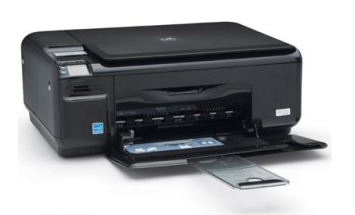 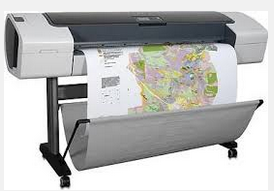 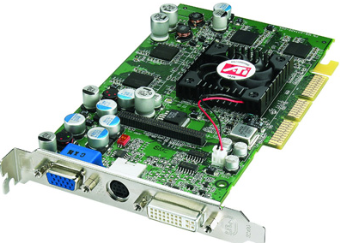 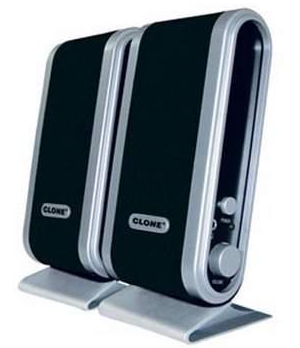 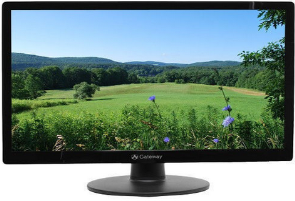 